Australian Capital TerritoryMajor Events (Domain Cricket Test Match—Protected Symbols) Notice 2018 (No 2) Notifiable instrument NI2018—743made under the  Major Events Act 2014, section 26 (Notice of protected symbol)1	Name of instrumentThis instrument is the Major Events (Domain Cricket Test Match—Protected Symbols) Notice 2018 (No 2). 2	Commencement This instrument commences on the day after its notification day. 3	Protected symbols noticeThe symbols in connection with the Domain Cricket Test Match between Australia and Sri Lanka at Schedule 1 are protected symbols.4	Protection Period—Act, s 26 (3)This notice is in force beginning on 1 February 2019 until 5 February 2019.5	ExpiryThis instrument expires on 5 February 2019.6.	RevocationThis instrument revokes NI2018-639.Gordon Ramsay MLAAttorney-General 20 December 2018Schedule 1	Protected symbols The emblems listed are considered protected symbolsEmblemsThe major event emblems are as depicted below, or as depicted below but in different colours (including in black and white), or as depicted but without any of the words or letters.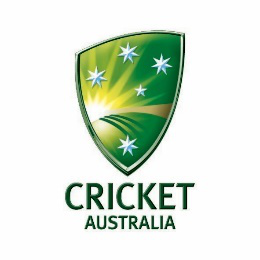 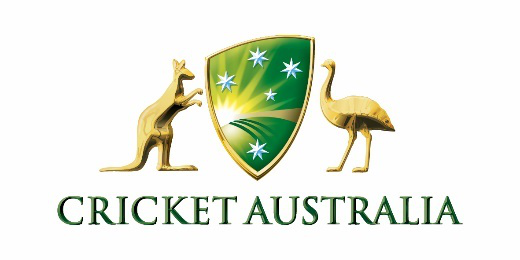 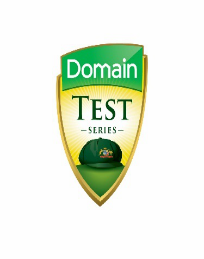 